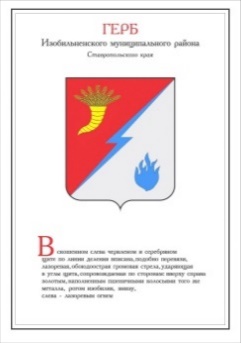 ЗАКЛЮЧЕНИЕна проект решения Думы Изобильненского городского округа Ставропольского края «Об отчете о выполнении прогнозного плана (программы) приватизации муниципального   имущества, находящегося в собственности Изобильненского городского округа Ставропольского края за 2021 год»Настоящее заключение подготовлено на основании пункта 2 статьи 157 Бюджетного кодекса Российской Федерации, подпункта 5 пункта 2 статьи 9 Федерального закона от 07.02.2011 № 6-ФЗ «Об общих принципах организации и деятельности контрольно-счетных органов субъектов Российской Федерации и муниципальных образований», Устава Изобильненского городского округа Ставропольского края, статьи 8 Положения о Контрольно-счетном органе Изобильненского городского округа Ставропольского края, утвержденного решением Думы Изобильненского городского округа Ставропольского края от 22.10.2021 №550 (далее Думы ИГО СК).Проект решения Думы ИГО СК «Об отчете о выполнении прогнозного плана (программы) приватизации муниципального имущества, находящегося в собственности Изобильненского городского округа Ставропольского края за 2021 год» (далее Проект решения), подготовлен в соответствии с Федеральным законом от 21 декабря 2001 года №178-ФЗ «О приватизации государственного и муниципального имущества», Положением о приватизации муниципального имущества Изобильненского городского округа Ставропольского края, утвержденным решением Думы Изобильненского городского округа Ставропольского края от 29 июня 2018 года №146.Отчет о выполнении прогнозного плана приватизации муниципального имущества, в соответствии с разделом 8  Положения о приватизации муниципального имущества Изобильненского городского округа Ставропольского края, утвержденного решением Думы Изобильненского городского округа Ставропольского края от 29 июня 2018 года №146, представлен на рассмотрение Думы Изобильненского городского округа Ставропольского края не позднее 01 апреля, следующего за отчетным годом.	Настоящий отчет о выполнении прогнозного плана приватизации муниципального имущества за прошедший год содержит перечень муниципального имущества, подлежащего приватизации, с указанием способов приватизации, выполненных мероприятий, направленных на реализацию прогнозного плана (программы) приватизации муниципального имущества. Контрольно-счетный орган Изобильненского городского округа отмечает, что Прогнозный план приватизации муниципального имущества за 2021 год, включающий пять объектов, выполнен на 20%.В результате приватизации муниципального имущества при плане 3957,55 тыс. рублей, поступило 1 098,15 рублей, что составило 27,75 процента плана. Контрольно-счетный орган рекомендует отражать в отчете о выполнении плана приватизации информацию о сумме израсходованных на приватизацию муниципального имущества средств бюджета.Проект решения Думы ИГО СК «Об отчете о выполнении прогнозного плана (программы) приватизации муниципального имущества, находящегося в собственности Изобильненского городского округа Ставропольского края за 2021 год» соответствует требованиям действующего законодательства и может быть рассмотрен Думой ИГО СК в установленном порядке.ПредседательКонтрольно-счетного органаИзобильненского городского округаСтавропольского края							          Г.В. Юшкова11.04.2022КОНТРОЛЬНО-СЧЕТНЫЙ ОРГАНИЗОБИЛЬНЕНСКОГОГОРОДСКОГО ОКРУГАСТАВРОПОЛЬСКОГО КРАЯЛенина ул., д. 15, г. Изобильный, 356140Тел. 8 (86545) 2-02-16, факс 2-77-85E-mail krkizob@mail.ruОГРН 1212600012723, ИНН 2607023764, ОКПО 71778803      ______11.04.2022_  №__01-09/_97__      На № _______от _________           Председателю Думы                  Изобильненского городского             округа Ставропольского края            А. М. Рогову